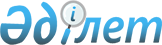 О переименовании некоторых населенных пунктов Енбекшильдерского 
и Ерейментауского районовСовместное решение Акимата Акмолинской области и Акмолинского областного Маслихата от 10 декабря 2004 года N ЗС-9-12. Зарегистрировано Департаментом юстиции Акмолинской области 17 января 2005 года N 2995



 

      

В соответствии со статьями 5, 11 
 Закона 
 Республики Казахстан "Об административно- территориальном устройстве Республики Казахстан", заключением Государственной ономастической комиссии при Правительстве Республики Казахстан и на основании совместных решений маслихата и акимата Енбекшильдерского, Ерейментауского районов областной маслихат и акимат области РЕШИЛИ:



      1. Переименовать следующие населенные пункты Енбекшильдерского и Ерейментауского районов:



      аул Советское Уалихановского сельского округа Енбекшильдерского района в аул Аксу;



      аул Придорожное Енбекшильдерского сельского округа  Енбекшильдерского района - в аул Акбулак;



      аул Трудовое Енбекшильдерского сельского округа  Енбекшильдерского района -  в аул Актас;



      аул Благодатное Ерейментауского района - в аул Олжабай батыра.



      2. Решение вступает в силу после государственной регистрации в Департаменте юстиции Акмолинской области.

      

Председатель сессии               Аким области




      областного маслихата



      Секретарь областного маслихата


					© 2012. РГП на ПХВ «Институт законодательства и правовой информации Республики Казахстан» Министерства юстиции Республики Казахстан
				